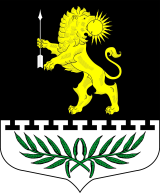 Ленинградская областьЛужский муниципальный районСовет депутатов Серебрянского сельского поселенияРЕШЕНИЕОт 03 августа 2021 года                        № 106 Об отмене  решения от 27 декабря 2018 года  № 179 «Об утверждении Правил использования водных объектов общего пользования  для личных и бытовых нужд на территории Серебрянского сельского поселения Лужского муниципального района».В соответствии с Федеральным законом  № 131-ФЗ от 6 октября 2003 года «Об общих принципах организации местного самоуправления  в Российской Федерации», на основании протеста Ленинград - Финляндской транспортной прокуратуры от 28.06.2021 г. № 23/1-2-2021, бланк 001296, Совет депутатов Серебрянского  сельского  поселения  РЕШИЛ:Отменить решение от 27 декабря 2018 года  № 179 «Об утверждении Правил использования водных объектов общего пользования  для личных и бытовых нужд на территории Серебрянского сельского поселения Лужского муниципального района».Настоящее решение  разместить  на сайте Серебрянского сельского поселения.Глава Серебрянского сельского поселения,исполняющий полномочия председателясовета  депутатов                                                                                                А.В. Александрова